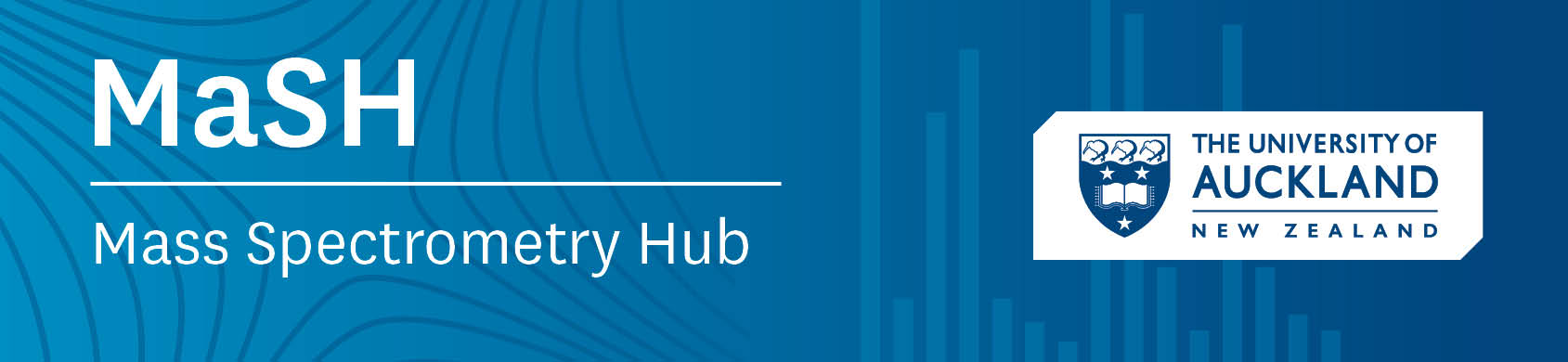 Application Form for MaSH Research Fellow Support http://mass-spec.blogs.auckland.ac.nz/resources/Contact MaSH@auckland.ac.nzGrant informationPurpose:	To provide practical support for sample preparation, sample running, and data analysis/interpretation for preferably short term, specific and highly focussed objectives. The proposed work must be completed by 31 March 2021.Value:	MaSH will make available a Research Fellow to help with sample preparation/sample running on appropriate instruments/some data interpretation. Where possible, costs associated with instrument usage should be covered by the applicant). (MaSH “Try-MS grants” of up to $1000 can be applied for separately).	Eligibility: 	Principal Applicant must be a member of academic staff (includes Research Fellows).       	Students (Hons and above) are eligible to apply with support from their supervisor.Submission:	Deadlines for submissions are assessed on an ad hoc basis.   Awardees will be notified within 2 weeks. Grant applications should be submitted to MaSH@auckland.ac.nz Reporting: 	A brief summary of the results from the work will be required following the completion of the work. What were the findings of the results, did the results lead to further MS analysis/publication/grant applications, any feedback on the process. 	Please acknowledge this MaSH Research Fellow Support in any resulting outputs.Title of Proposed Work:Principal Applicant:	Name:	Position:	Department:				Faculty:	Address:Email:Student(s) Involved (include degree enrolled in):Summary of project (100 words)Type of analysis (e.g. targeted proteomics/metabolomics/small molecules/lipidomics):Proposed Instrument platform(s) (if known):Proposal – Include description of expected input required by MaSH Research Fellow (<500 words + references, if relevant)